ESCUELA NUESTRA SEÑORA DEL VALLE 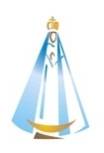 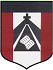 ON LINE CLASSES WEEK 26TH MAY TO MAY 3OTHHello students!! How are you? I hope you and your family are ok….Quiero empezar este encuentro aclarando algunos puntos que he visto en los trabajados anteriores en relación con family members:Abuelita se dice “granny” en inglés. Así como abuelo, “grandfather”, tiene una forma abreviada: “grandpa”. También la palabra hijos en inglés es children. No se puede decir “sons” para referirse a hijos. Sabemos también que “children” significa “niños” pero en este contexto de la familia queremos decir “hijos”Practiquemos o nos fijemos en el “spelling” (ortografía) de las palabras en inglés, por ejemplo, daughter, granddaughter.No confundamos “nice” (agradable) con “niece” (sobrina).YES/NO QUESTIONSBueno, habiendo aclarado algo sobre miembros de la familia, pasamos a este tema de “Yes/no questions” que son aquellas preguntas a las que respondo: yes or no…. También he visto algunos errores en los trabajos anteriores con respecto a estas preguntas.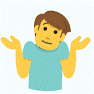 1-Vamos a empezar a contestar en forma completa, no solamente “yes” o “no”, por ejemplo:Is she tall?  No, she isn´t.  Hay que fijarse aquí si hablo de it, she, he, they, you, etc.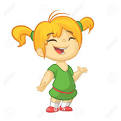 Vamos a practicar un poco:Is the pencil blue?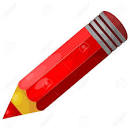 Are the boys sisters?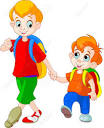 Is the woman fat?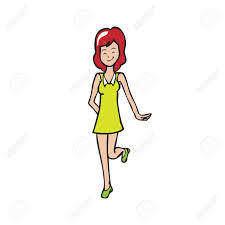 Is the man a teacher?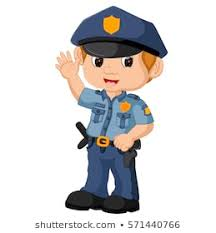 Are the schoolbags green?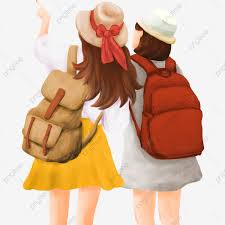 ARE YOU A STUDENT? 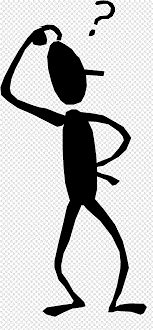 La clave para responder está en la persona sobre la que estamos preguntando, si dice “girl”, vamos a contestar con “she”, si hay más de una persona, “they”… etc. etc.Una cosa importante Yo voy a corregir este trabajo para ver si lo saben o no…Estos trabajos “on line”, NO LLEVAN NOTA…por lo tanto, no es necesario hacerlo bien SÍ O SÍ…Si veo que se equivocan, vamos corrigiendo con otros ejercicios…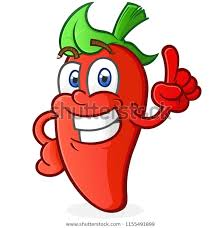 Este enlace puede ayudar a aquellos que aún tienen dificultades para responder estas preguntas…https://drive.google.com/open?id=1WNvsnzVV971Qxzpk1PfdjTricVQ8QhxyEste OTRO enlace tiene ejercicios para completar con: Is, are, am, isn´t, amnot, aren´t…https://es.liveworksheets.com/worksheets/en/English_as_a_Second_Language_(ESL)/Grammar/Complete_the_sentences_with_the_correct_form_of_the_verb_to_be_qj404628tlCuando termines la actividad, elegí la opción “comprobar mis respuestas”…SEE YOU NEXT WEEK!								Miss Liliana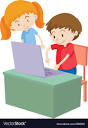 